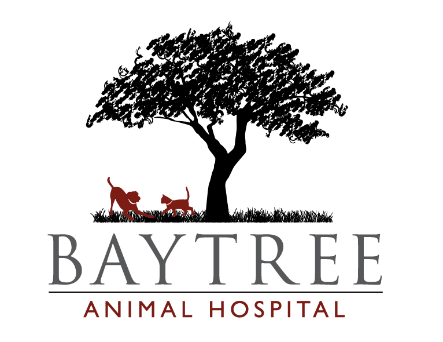 2004 Baytree Road Valdosta, GA 31602229-244-5052For a happy, healthy kitten, Baytree Animal Hospital recommends kitten boosters to be given 3 to 4 weeks apart. 6 week Kitten Visit                                                                                                                            $82.20Comprehensive ExamFelv/Fiv ScreeningFVRCP Vaccine #1Fecal Exam (microscope reading for intestinal parasites)Flea and Heartworm PreventionDewormer (additional price)9 week Kitten Visit                                                                                                                            $69.00Comprehensive ExamFVRCP Vaccine #2Feline Leukemia Vaccine #1Fecal Exam (microscope reading for intestinal parasites)Flea and Heartworm Prevention (additional price)Dewormer (additional price)12 week Kitten Visit                                                                                                                          $69.00Comprehensive ExamFVRCP Vaccine #3Feline Leukemia Vaccine #2Fecal Exam (microscope reading for intestinal parasites)Flea and Heartworm Prevention (additional price)15 week Kitten Visit                                                                                                                          $69.50Comprehensive ExamFVRCP Vaccine #4Feline Rabies VaccineFecal Exam (microscope reading for intestinal parasites)Dispense 6 months Flea and Heartworm Prevention (additional price)The first two visits your kitten will require a dewormer to help get rid of any intestinal parasites.This will be an additional cost of $14 to $23.